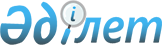 Целиноград аудандық мәслихатының 2013 жылғы 29 наурыздағы № 98/14-5
"Целиноград ауданында тұратын аз қамтылған отбасыларға (азаматтарға) тұрғын үй көмегін көрсету қағидасын бекіту туралы" шешіміне өзгерістер енгізу туралы
					
			Күшін жойған
			
			
		
					Ақмола облысы Целиноград аудандық мәслихатының 2014 жылғы 14 наурыздағы № 194/27-5 шешімі. Ақмола облысының Әділет департаментінде 2014 жылғы 8 сәуірде № 4082 болып тіркелді. Күші жойылды - Ақмола облысы Целиноград аудандық мәслихатының 2015 жылғы 25 ақпандағы № 278/40-5 шешімімен      Ескерту. Күші жойылды - Ақмола облысы Целиноград аудандық мәслихатының 25.02.2015 № 278/40-5 (қол қойылған күнінен бастап күшіне енеді) шешімімен.      РҚАО ескертпесі.

      Құжаттың мәтінінде түпнұсқаның пунктуациясы мен орфографиясы сақталған.

      «Қазақстан Республикасындағы жергілікті мемлекеттік басқару және өзін-өзі басқару туралы» 2001 жылғы 23 қаңтардағы Қазақстан Республикасы Заңының 6 бабына, Қазақстан Республикасы Үкіметінің «Тұрғын үй көмегін көрсету ережесін бекіту туралы» Қазақстан Республикасы Үкіметінің 2009 жылғы 30 желтоқсандағы № 2314 қаулысына өзгеріс пен толықтыру енгізу туралы» 2012 жылғы 16 қазандағы № 1316, Қазақстан Республикасы Үкіметінің «Тұрғын үй көмегін көрсету ережесін бекіту туралы» 2009 жылғы 30 желтоқсандағы № 2314 және «Мемлекеттік тұрғын үй қорынан тұрғын үйге немесе жеке тұрғын үй қорынан жергілікті атқарушы орган жалдаған тұрғын үйге мұқтаж Қазақстан Республикасының азаматтарын есепке қою қағидаларын бекіту туралы» 2012 жылғы 26 маусымдағы № 856 қаулыларына өзгерістер енгізу туралы» 2013 жылғы 3 желтоқсандағы № 1303 қаулыларына сәйкес, Целиноград аудандық мәслихаты ШЕШІМ ЕТТІ:



      1. Целиноград аудандық мәслихатының «Целиноград ауданында тұратын аз қамтылған отбасыларға (азаматтарға) тұрғын үй көмегін көрсету қағидасын бекіту туралы» 2013 жылғы 29 наурыздағы № 98/14-5 (Нормативтік құқықтық актілерді мемлекеттік тіркеу тізілімінде № 3707 болып тіркелген, 2013 жылғы 3 мамырда «Вести Акмола», «Ақмол ақпараты» аудандық газеттерінде жарияланған) шешіміне келесі өзгерістер енгізілсін:



      көрсетілген шешіммен бекітілген Целиноград ауданында тұратын аз қамтылған отбасыларға (азаматтарға) тұрғын үй көмегін көрсету қағидаларында:



      1 тармақтың бесінші азат жолы алынып тасталсын;



      2 тармақ мынадай редакцияда баяндалсын:



      «2. Аз қамтылған отбасылардың (азаматтардың) тұрғын үй көмегін есептеуге қабылданатын шығыстары жоғарыда көрсетілген бағыттардың әрқайсысы бойынша шығыстардың сомасы ретінде айқындалады.



      Тұрғын үй көмегі телекоммуникация желісіне қосылған телефон үшін абоненттік төлемақының, жеке тұрғын үй қорынан жергілікті атқарушы орган жалдаған тұрғын үй-жайды пайдаланғаны үшін жалға алу ақысының ұлғаюы бөлігінде тұрғын үйді (тұрғын ғимаратты) күтіп-ұстауға арналған шығыстарға, тұрғын көмегін көрсету жөніндегі шаралар қолданылатын, коммуналдық қызметтер мен байланыс қызметтерін тұтынуға нормалар шегінде ақы төлеу сомасы мен отбасының (азаматтардың) осы мақсаттарға жұмсаған шығыстарының шекті жол берілетін деңгейінің арасындағы айырма ретінде айқындалады.



      Аталған жерлерде тұрақты тұратын адамдарға тұрғын үйді (тұрғын ғимаратты) күтіп-ұстауға арналған ай сайынғы және нысаналы жарналардың мөлшерін айқындайтын сметаға сәйкес, тұрғын үйді (тұрғын ғимаратты) күтіп- ұстауға арналған коммуналдық қызметтер көрсету ақысын төлеу жеткізушілер ұсынған шоттар бойынша тұрғын үй көмегі бюджет қаражаты есебінен көрсетіледі.



      Телекоммуникация желісіне қосылған телефон үшін абоненттік төлемақының, жеке тұрғын үй қорынан жергілікті атқарушы орган жалдаған тұрғын үйді пайдаланғаны үшін жалға алу ақысының ұлғаюы бөлігінде тұрғын үйді (тұрғын ғимаратты) күтіп – ұстауға, коммуналдық қызметтер мен байланыс қызметтерін тұтынуға жұмсалған шекті жол берілген шығыстар үлесі отбасының орташа айлық жиынтық кірісіне 7 пайыз мөлшерінде белгіленеді.»;



      9 тармақ мынадай редакцияда баяндалсын:



      «9. Тұрғын үй көмегі тұрғын үй иесі немесе жалдаушының (қосымша жалдаушының) келесі құжаттары қоса берілген өтініші негізінде тағайындалады:



      1) өтініш берушінің жеке басын куәландыратын құжаттың көшірмесі;



      2) тұрғын үйге құқық беретін құжаттың көшірмесі;



      3) азаматтарды тіркеу кітабының көшірмесі не мекенжай анықтамасы, не өтініш берушінің тұрғылықты тұратын жері бойынша тіркелгенін растайтын селолық және/немесе ауылдық әкімдердің анықтамасы;



      4) отбасының табысын растайтын құжаттар;



      5) тұрғын үйді (тұрғын ғимаратты) күтіп – ұстауға арналған ай сайынғы жарналардың мөлшері туралы шоттар;



      6) коммуналдық қызметтерді тұтынуға арналған шоттар;



      7) телекоммуникация қызметтері үшін түбіртек-шот немесе байланыс қызметтерін көрсетуге арналған шарттың көшірмесі;



      8) жеке тұрғын үй қорынан жергілікті атқарушы орган жалдаған тұрғын үйді пайдаланғаны үшін жергілікті атқарушы орган берген жалдау ақысының мөлшері туралы шот.».



      2. Осы шешім Ақмола облысының Әділет департаментінде мемлекеттік тіркелген күнінен бастап күшіне енеді және ресми жарияланған күнінен бастап қолданысқа енгізіледі.      Целиноград аудандық

      мәслихаты сессиясының

      төрағасы                                   М.Байшолақов      Целиноград аудандық

      мәслихатының хатшысы                       Р.Түлкібаев      «КЕЛІСІЛДІ»      Целиноград ауданының әкімі                 Б.Мауленов
					© 2012. Қазақстан Республикасы Әділет министрлігінің «Қазақстан Республикасының Заңнама және құқықтық ақпарат институты» ШЖҚ РМК
				